«УТВЕРЖДЕНО»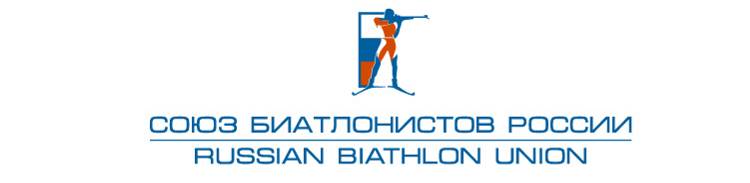 Правлением Общероссийской общественной организацииФедерации биатлона «Союз биатлонистов России»Протокол № 05-17 от 14.06.2017г.Календарный план соревнований по биатлону в спортивном сезоне 2017 - 2018 г.г.№ п/пНаименование соревнований Период проведенияМесто проведенияПрограмма соревнований№ п/пНаименование соревнований Период проведенияМесто проведенияПрограмма соревнований1Чемпионат России среди ветеранов 07 – 09 июляБарнаулм, ж – роллеры-спринт, роллеры-гонка, роллеры-эстафета2Чемпионат и Первенство России, Всероссийское соревнование – отборочные к ЧМ07 – 13 августаЧайковскийм, ж, юн, юн-ки – роллеры-спринт (ВС, ПР), роллеры-см/эстафета, роллеры-масстарт (ЧР,ПР)3Межрегиональное соревнование на «Приз памяти А. Гризмана»    24 – 28 августаБородино (Красноярский край)м, ж, ю-ры, ю-ки - роллеры-гонка, кросс-спринт4Чемпионат России19 – 25 сентябряЧайковскийм, ж – роллеры-спринт, роллеры-гонка, роллеры-эстафета5Первенство России22 – 28 сентябряИжевскю-ры, ю-ки - кросс-спринт, роллеры-гонка, роллеры-эстафета6Межрегиональное соревнование "Приз В.С. Климова"15 – 19 ноябряМурманскм, ж, ю-ры, ю-ки - спринт, персьют7Межрегиональное соревнование на «Призы ОЧ Ю.Кашкарова и Е.Редькина»18 – 23 ноябряХанты-Мансийскм, ж, ю-ры, ю-ки - спринт, спринт8Межрегиональное соревнование "Приз памяти Г. Харитонова"23 – 27 ноябряНовосибирскм, ж, ю-ры, ю-ки - спринт, эстафеты см и од.9Кубок России 1 этап, Всероссийское соревнование28 ноября – 04 декабряТюменьж, ю-ки - спринт, персьют, эстафета10Кубок России 1 этап, Всероссийское соревнование 28 ноября – 04 декабряУватм, ю-ры - спринт, персьют, эстафета11Кубок России 2 этап, Всероссийское соревнование на «Приз памяти А.А. Данилова»07 – 13 декабряЧайковский ж, ю-ки – спринт, гонка, эстафета12Кубок России 2 этап, Всероссийское соревнование07 – 13 декабряУфам, ю-ры - спринт, гонка, эстафета13Всероссийское соревнование «Ижевская винтовка», (Кубок России 3 этап), Первенство России – отборочные к ОИ, ЧЕ, ПЕ15 – 25 декабряИжевскм, ю-ры – гонка (КР, ПР), спринт, спринт, эстафета (КР,ВС)14Всероссийское соревнование «Кубок Росавтодор» (Кубок России 3 этап), Первенство России «Кубок Росавтодор» – отборочные к ОИ, ЧЕ, ПЕ15 – 26 декабряЧайковский ж, ю-ки – гонка (КР ПР), спринт, спринт, эстафета (КР,ВС)15Всероссийское соревнование (Кубок России 4 этап) – отборочные к ЧЕ, ПЕ03 – 09 январяИжевскм, ж, ю-ры, ю-ки – спринт, спринт, гонка16Чемпионат и Первенство федеральных округов       23 – 30 январяПо назначению м, ж, ю-ры, ю-ки - спринт, персьют, с/эстафета, масстарт17Всероссийское соревнование «Кубок Росавтодор» – отборочные к ПМ08 – 14 февраляТоксово ю-ры, ю-ки – спринт, гонка, эстафета18Чемпионат России, Кубок России 5 этап05 – 12 февраляУфам, ж  – спринт (КР) с/спринт, марафон (ЧР), 19Чемпионат России, Первенство России, Кубок России 6 этап, Всероссийское соревнование19 – 26 февраляТюменьм, ж, ю-ры, ю-ки – спринт, персьют (КР,ВС), о/эстафета, см/эстафета (ЧР,ПР)20Межрегиональное соревнование «Памяти ветеранов Алтая»22 – 25 февраляБарнаулм, ж –  спринт, масстарт21Чемпионат России, Первенство России, Кубок России 7 этап, Всероссийское соревнование на «Приз Глинского»01 – 08 марта Новосибирскм, ж, юн-ры, ю-ки – спринт (КР, ВС), к/гонка, п/гонка (ЧР, ПР) 22Первенство России13 – 20 мартаУватю-ры, ю-ки – спринт, персьют, масстарт, эстафета23Чемпионат России среди ветеранов15 – 18 мартаБарнаулм, ж – гонка, спринт, эстафета24Кубок России 8 этап, Чемпионат России, Первенство России20 – 27 мартаУватм, ж, ю-ры, ю-ки – спринт (КР,ВС), с/спринт (КР,ПР),  с/персьют (ЧР, ПР)25Всероссийское соревнование «Праздник Севера»                               22 – 26 мартаМурманскм, ж –  спринт, персьют26Чемпионат России28 марта – 06 апреляХанты-Мансийскм, ж – гонка, спринт, персьют, масстарт, эстафета, 